CANTIDAD DE SUSTANCIA:La cantidad de sustancia como una unidad fundamental que es proporcional al número de entidades elementales presentes. La constante de proporcionalidad depende de la unidad elegida para la cantidad de sustancia; sin embargo, una vez hecha esta elección, la constante es la misma para todos los tipos posibles de entidades elementales.La identidad de las "entidades elementales" depende del contexto y debe indicarse; por lo general estas entidades son: átomos, moléculas, iones, o partículas elementales como los electrones. La cantidad de sustancia a veces se denomina como cantidad química.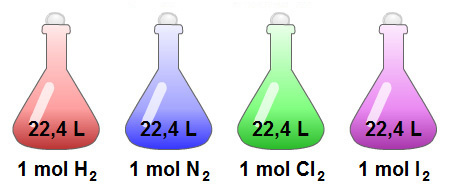 